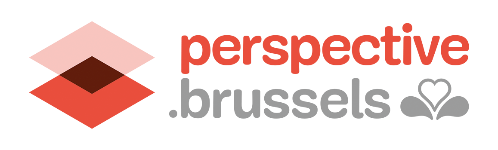 KandidaatsformulierProjectoproep van het Brussels Hoofdstedelijk Gewest:Programma Preventie Schoolverzuim – 2018-2021Titel van het project Projectdrager	School waar het project zal plaatsvindenSchool 1:School 2:School 3 :School 4 :School 5 : School 6 : School 7 : School 8 : School 9School 10 : Voeg eventueel roosters toe naargelang van het aantal schoolpartners.Gegevens over de schoolinstellingen School 1 : Vrije opmerkingen:Hier kunt u de problemen inzake schoolverzuim schetsen evenals de oplossingen waaraan wordt gewerkt, die worden beoogd of die worden verwacht.School 2 : Vrije opmerkingen:Hier kunt u de problemen inzake schoolverzuim schetsen evenals de oplossingen waaraan wordt gewerkt, die worden beoogd of die worden verwacht.School 3 : Vrije opmerkingen:Hier kunt u de problemen inzake schoolverzuim schetsen evenals de oplossingen waaraan wordt gewerkt, die worden beoogd of die worden verwacht.School 4 : Vrije opmerkingen:Hier kunt u de problemen inzake schoolverzuim schetsen evenals de oplossingen waaraan wordt gewerkt, die worden beoogd of die worden verwacht.School 5 : Vrije opmerkingen:Hier kunt u de problemen inzake schoolverzuim schetsen evenals de oplossingen waaraan wordt gewerkt, die worden beoogd of die worden verwacht.School 6 : Vrije opmerkingen:Hier kunt u de problemen inzake schoolverzuim schetsen evenals de oplossingen waaraan wordt gewerkt, die worden beoogd of die worden verwacht.School 7 : Vrije opmerkingen:Hier kunt u de problemen inzake schoolverzuim schetsen evenals de oplossingen waaraan wordt gewerkt, die worden beoogd of die worden verwacht.School 8 : Vrije opmerkingen:Hier kunt u de problemen inzake schoolverzuim schetsen evenals de oplossingen waaraan wordt gewerkt, die worden beoogd of die worden verwacht.School 9 : Vrije opmerkingen:Hier kunt u de problemen inzake schoolverzuim schetsen evenals de oplossingen waaraan wordt gewerkt, die worden beoogd of die worden verwacht.School 10 : Vrije opmerkingen:Hier kunt u de problemen inzake schoolverzuim schetsen evenals de oplossingen waaraan wordt gewerkt, die worden beoogd of die worden verwacht.Voeg eventueel roosters toe naargelang van het aantal schoolpartners.Doelstellingen waarbij het project aansluit (kruis de betrokken vakjes aan)Algemene beschrijving van het PSV-project Beschrijf bondig de doelstelling van het project, de activiteiten die zullen worden georganiseerd en de verhoopte resultaten (max. ½ pagina).Complementariteit Vermeld andere projecten / voorzieningen per schoolpartners die complementair met dit project worden ontwikkeld (Brede School, ESF-projecten, welzijnscel …).Doelgroep van het project (kruis de betrokken vakjes aan)ProjectbeschrijvingGedetailleerde beschrijving van de doelstellingen van het project en de behoeften waaraan het tegemoetkomt:Beschrijving van de geplande methodologie:Gedetailleerde beschrijving van de aangeboden activiteiten: Periode en plaats van uitvoering van het project: Doelpubliek:Preciseer het aantal betrokken jongeren, hun leeftijd en geslacht.Verwachte resultaten:Resultaten zijn de concrete verwezenlijkingen van het project, wat de in het kader van het project georganiseerde activiteiten hebben opgeleverd.Indicatoren:Uitvoeringsindicatoren zijn waarneembare en meetbare elementen op basis waarvan de uitvoering van acties kan worden gecontroleerd.Resultaatsindicatoren zijn waarneembare en meetbare elementen op basis waarvan de bereikte resultaten kunnen worden gemeten.Beschrijving van het partnershipOp welke manier is het partnership tussen de schoolinstellingen en de projectdrager gekozen, opgelegd, in aanmerking genomen?Beschrijf de rol van de verschillende partners bij de realisatie van het projectProjectbudgetEr wordt gevraagd om :een budgettaire prognose op te maken voor het volledige project maar ook om de budgettaire prognose uit te splitsen per schooljaar binnen het project, nl. over: 2018-2019; 2019-2020; 2020-2021.een budgettaire prognose per schoolinstellingen op te maken voor een periode van drie jaar maar ook om de budgettaire prognose uit te splitsen per schooljaar binnen het project, nl. over: 2018-2019; 2019-2020; 2020-2021.Pro memorie:In het kader van het PSV wordt voorzien in een tegemoetkoming voor maximaal 28 weken en ten belope van maximaal 10 uur per week per dienstverlener;Indien het hulppersoneel 38 euro/u betaald wordt, moet bij de aanvraag het cv betreffende de specifieke kwalificatie voor de interventie worden gevoegd;Het budget voor werkingskosten mag niet meer bedragen dan 4% van het budget voor "prestaties". Deze kosten moeten verband houden met het project en mogen alleen betrekking hebben op de aankoop van klein materiaal en benodigdheden (uitgezonderd informaticamateriaal), verplaatsingsonkosten en toegangsgeld.Deze budgetten moeten worden gespecificeerd. BeoordelingsprocedureOp basis van de inlichtingen en de besprekingen tussen de partners heeft iedere partner kennis genomen van het voorgaande en tekent iedere partner hierna voor akkoord.Projectdrager Directie van de schoolinstelling 1Directie van de schoolinstelling 2  Directie van de schoolinstelling 3 Directie van de schoolinstelling 4Directie van de schoolinstelling 5 Directie van de schoolinstelling 6Directie van de schoolinstelling 7Directie van de schoolinstelling 8Directie van de schoolinstelling 9Directie van de schoolinstelling 10De burgemeester of zijn/haar duidelijk geïdentificeerde afgevaardigdeReferentie van het dossier (bestemd voor de Dienst Scholen)Gevraagde subsidieToegekende subsidie (bestemd voor de Dienst Scholen)Is dit project de voortzetting van een PSV-project dat eerder werd uitgevoerd?Schrap wat niet past. Zo ja, geef de referentie van het betrokken project op.Ja / NeeReferentie van het eerdere project: Volledige naam van de organisatieRechtsvormAdresWettelijke vertegenwoordiger + titelVaste telefoonMobiele telefoonE-mailNaam en voornaam van de persoon belast met de follow-up van het PSV-projectVaste telefoonMobiele telefoonE-mailRekening waarop de subsidie kan gestort worden:NummerGeopend op naam van:Naam van de schoolinstellingOnderwijsnetOnderwijsniveau (lager, middelbaar)Onderwijstype (gewoon-buitengewoon)AdresPostcodeGemeenteNaam en voornaam van de DirectieVaste telefoonMobiele telefoonE-mailNaam en voornaam van de persoon belast met de coördinatie of de follow-up van het PSV-projectVaste telefoonMobiele telefoonE-mailFunctie (bijv. directeur, leerkracht, bemiddelaar, opvoeder)Naam van de schoolinstellingOnderwijsnetOnderwijsniveau (lager, middelbaar)Onderwijstype (gewoon-buitengewoon)AdresPostcodeGemeenteNaam en voornaam van de DirectieVaste telefoonMobiele telefoonE-mailNaam en voornaam van de persoon belast met de coördinatie of de follow-up van het PSV-projectVaste telefoonMobiele telefoonE-mailFunctie (bijv. directeur, leerkracht, bemiddelaar, opvoeder)Naam van de schoolinstellingOnderwijsnetOnderwijsniveau (lager, middelbaar)Onderwijstype (gewoon-buitengewoon)AdresPostcodeGemeenteNaam en voornaam van de DirectieVaste telefoonMobiele telefoonE-mailNaam en voornaam van de persoon belast met de coördinatie of de follow-up van het PSV-projectVaste telefoonMobiele telefoonE-mailFunctie (bijv. directeur, leerkracht, bemiddelaar, opvoeder)Naam van de schoolinstellingOnderwijsnetOnderwijsniveau (lager, middelbaar)Onderwijstype (gewoon-buitengewoon)AdresPostcodeGemeenteNaam en voornaam van de DirectieVaste telefoonMobiele telefoonE-mailNaam en voornaam van de persoon belast met de coördinatie of de follow-up van het PSV-projectVaste telefoonMobiele telefoonE-mailFunctie (bijv. directeur, leerkracht, bemiddelaar, opvoeder)Naam van de schoolinstellingOnderwijsnetOnderwijsniveau (lager, middelbaar)Onderwijstype (gewoon-buitengewoon)AdresPostcodeGemeenteNaam en voornaam van de DirectieVaste telefoonMobiele telefoonE-mailNaam en voornaam van de persoon belast met de coördinatie of de follow-up van het PSV-projectVaste telefoonMobiele telefoonE-mailFunctie (bijv. directeur, leerkracht, bemiddelaar, opvoeder)Naam van de schoolinstellingOnderwijsnetOnderwijsniveau (lager, middelbaar)Onderwijstype (gewoon-buitengewoon)AdresPostcodeGemeenteNaam en voornaam van de DirectieVaste telefoonMobiele telefoonE-mailNaam en voornaam van de persoon belast met de coördinatie of de follow-up van het PSV-projectVaste telefoonMobiele telefoonE-mailFunctie (bijv. directeur, leerkracht, bemiddelaar, opvoeder)Naam van de schoolinstellingOnderwijsnetOnderwijsniveau (lager, middelbaar)Onderwijstype (gewoon-buitengewoon)AdresPostcodeGemeenteNaam en voornaam van de DirectieVaste telefoonMobiele telefoonE-mailNaam en voornaam van de persoon belast met de coördinatie of de follow-up van het PSV-projectVaste telefoonMobiele telefoonE-mailFunctie (bijv. directeur, leerkracht, bemiddelaar, opvoeder)Naam van de schoolinstellingOnderwijsnetOnderwijsniveau (lager, middelbaar)Onderwijstype (gewoon-buitengewoon)AdresPostcodeGemeenteNaam en voornaam van de DirectieVaste telefoonMobiele telefoonE-mailNaam en voornaam van de persoon belast met de coördinatie of de follow-up van het PSV-projectVaste telefoonMobiele telefoonE-mailFunctie (bijv. directeur, leerkracht, bemiddelaar, opvoeder)Naam van de schoolinstellingOnderwijsnetOnderwijsniveau (lager, middelbaar)Onderwijstype (gewoon-buitengewoon)AdresPostcodeGemeenteNaam en voornaam van de DirectieVaste telefoonMobiele telefoonE-mailNaam en voornaam van de persoon belast met de coördinatie of de follow-up van het PSV-projectVaste telefoonMobiele telefoonE-mailFunctie (bijv. directeur, leerkracht, bemiddelaar, opvoeder)Naam van de schoolinstellingOnderwijsnetOnderwijsniveau (lager, middelbaar)Onderwijstype (gewoon-buitengewoon)AdresPostcodeGemeenteNaam en voornaam van de DirectieVaste telefoonMobiele telefoonE-mailNaam en voornaam van de persoon belast met de coördinatie of de follow-up van het PSV-projectVaste telefoonMobiele telefoonE-mailFunctie (bijv. directeur, leerkracht, bemiddelaar, opvoeder)ISEF/ GOK-indicator Aantal leerlingen - schooljaar 2017-2018 Aantal vrouwelijke leerlingen - schooljaar 2017- 2018Aantal leerlingen in situatie van schooluitval - schooljaar 2016-201730 halve dagen ongewettigd afwezig (NL-talig onderwijs)Bestaan van OKAN in de school - schooljaar 2017-2018Aantal leerlingen met tenminste een jaar schoolse vertraging- schooljaar 2017-2018Max. ½ paginaISEF/ GOK-indicator Aantal leerlingen - schooljaar 2017-2018 Aantal vrouwelijke leerlingen - schooljaar 2017- 2018Aantal leerlingen in situatie van schooluitval - schooljaar 2016-201730 halve dagen ongewettigd afwezig (NL-talig onderwijs)Bestaan van OKAN in de school - schooljaar 2017-2018Aantal leerlingen met tenminste een jaar schoolse vertraging- schooljaar 2017-2018Max. ½ paginaISEF/ GOK-indicator Aantal leerlingen - schooljaar 2017-2018 Aantal vrouwelijke leerlingen - schooljaar 2017- 2018Aantal leerlingen in situatie van schooluitval - schooljaar 2016-201730 halve dagen ongewettigd afwezig (NL-talig onderwijs)Bestaan van OKAN in de school - schooljaar 2017-2018Aantal leerlingen met tenminste een jaar schoolse vertraging- schooljaar 2017-2018Max. ½ paginaISEF/ GOK-indicator Aantal leerlingen - schooljaar 2017-2018 Aantal vrouwelijke leerlingen - schooljaar 2017- 2018Aantal leerlingen in situatie van schooluitval - schooljaar 2016-201730 halve dagen ongewettigd afwezig (NL-talig onderwijs)Bestaan van OKAN in de school - schooljaar 2017-2018Aantal leerlingen met tenminste een jaar schoolse vertraging- schooljaar 2017-2018Max. ½ paginaISEF/ GOK-indicator Aantal leerlingen - schooljaar 2017-2018 Aantal vrouwelijke leerlingen - schooljaar 2017- 2018Aantal leerlingen in situatie van schooluitval - schooljaar 2016-201730 halve dagen ongewettigd afwezig (NL-talig onderwijs)Bestaan van OKAN in de school - schooljaar 2017-2018Aantal leerlingen met tenminste een jaar schoolse vertraging- schooljaar 2017-2018Max. ½ paginaISEF/ GOK-indicator Aantal leerlingen - schooljaar 2017-2018 Aantal vrouwelijke leerlingen - schooljaar 2017- 2018Aantal leerlingen in situatie van schooluitval - schooljaar 2016-201730 halve dagen ongewettigd afwezig (NL-talig onderwijs)Bestaan van OKAN in de school - schooljaar 2017-2018Aantal leerlingen met tenminste een jaar schoolse vertraging- schooljaar 2017-2018Max. ½ paginaISEF/ GOK-indicator Aantal leerlingen - schooljaar 2017-2018 Aantal vrouwelijke leerlingen - schooljaar 2017- 2018Aantal leerlingen in situatie van schooluitval - schooljaar 2016-201730 halve dagen ongewettigd afwezig (NL-talig onderwijs)Bestaan van OKAN in de school - schooljaar 2017-2018Aantal leerlingen met tenminste een jaar schoolse vertraging- schooljaar 2017-2018Max. ½ paginaISEF/ GOK-indicator Aantal leerlingen - schooljaar 2017-2018 Aantal vrouwelijke leerlingen - schooljaar 2017- 2018Aantal leerlingen in situatie van schooluitval - schooljaar 2016-201730 halve dagen ongewettigd afwezig (NL-talig onderwijs)Bestaan van OKAN in de school - schooljaar 2017-2018Aantal leerlingen met tenminste een jaar schoolse vertraging- schooljaar 2017-2018Max. ½ paginaISEF/ GOK-indicator Aantal leerlingen - schooljaar 2017-2018 Aantal vrouwelijke leerlingen - schooljaar 2017- 2018Aantal leerlingen in situatie van schooluitval - schooljaar 2016-201730 halve dagen ongewettigd afwezig (NL-talig onderwijs)Bestaan van OKAN in de school - schooljaar 2017-2018Aantal leerlingen met tenminste een jaar schoolse vertraging- schooljaar 2017-2018Max. ½ paginaISEF/ GOK-indicator Aantal leerlingen - schooljaar 2017-2018 Aantal vrouwelijke leerlingen - schooljaar 2017- 2018Aantal leerlingen in situatie van schooluitval - schooljaar 2016-201730 halve dagen ongewettigd afwezig (NL-talig onderwijs)Bestaan van OKAN in de school - schooljaar 2017-2018Aantal leerlingen met tenminste een jaar schoolse vertraging- schooljaar 2017-2018Max. ½ paginaDoelstelling 1: Het sociaal weefsel van de buurt versterken Doelstelling 2: Zorgen voor een vlottere overgang op cruciale momenten in het schooltraject Doelstelling 3: De psychosociale betrokkenheid van kinderen en jongeren vergroten Doelstelling 4: De pedagogische betrokkenheid van kinderen en jongeren bevorderen Doelstelling 5: De relaties tussen leerling, gezin en school herstellenMax. ½ paginaMax ½ pagina per schoolpartner Kinderen van 2,5 tot 6 jaarKinderen van 6 tot 12 jaarJongeren van 12 tot 16 jaar Jongeren ouder dan 16 jaar Leerlingen in het kleuteronderwijs Leerlingen in het lager onderwijs Leerlingen in de eerste graad van het secundair onderwijs Leerlingen in de tweede graad van het secundair onderwijs Leerlingen in de derde graad van het secundair onderwijsPlaats:	Maand:  Dag:Uur:Voorgestelde uitvoeringsindicatoren:Voorgestelde resultaatsindicatoren:Type uitgaven:Schooljaar 2018-2019Schooljaar 2019-2020Schooljaar 2020-2021Totaal voor de 3 jaarBudget "prestaties" Budget "werkingskosten" Totaal 